السيرة الذاتية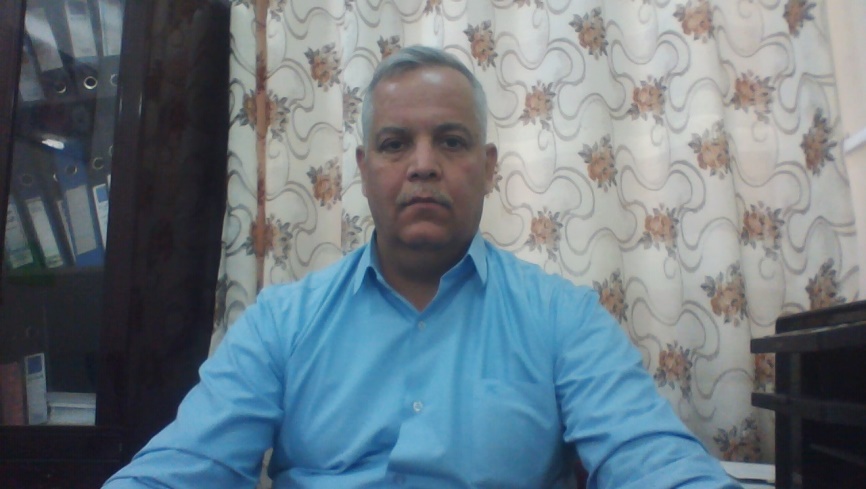 الاســــــــــــم   :   عدنان محمود شهاب احمد   الوظــــــــيفــة : تدريسيمـــــكان العمـــل : جامعة بغداد – كلية الإدارة والاقتصادتاريخ الميـلاد  :   1971			الحالة الزوجية :   متزوجعـــــدد الأولاد  :  5الديـــــــــــانة   :   مسلمالتحصيل العلمي : ماجستير علوم حاسبات / 2007التـخـصــص   العام : حاسباتالتخصص الدقيق :   حاسباتالدرجة العلمية :    مدرس مساعدالهاتف النقال  :   07901993184   -   07714731880البريد ألالكتروني :  adnanmh2007@yahoo.comالمؤهلات العلمية .التدرج الوظيفي .التدريس الجامعي .     الأنشطة الادارية  . الدرجة العلميةالجامعةالكليـــة التاريخبكالوريوسالمستنصريةالتربية1989 – 1993الماجستيرالتكنولوجيةقسم الحاسبات والمعلوماتية2007الدكتوراه///تالوظيفةالجهةالفترة من - الى1م.ر. مبرمجين1993 – 20082مدرس مساعدجامعة بغداد - كلية طب الاسنان2009 الى الوقت الحاليتالجهة  (المعهد / الكلية)الجامعةالفترة  من - الى1كلية طب الاسنان بغداد2009 – 20182كلية الادارة والاقتصادبغداد2019 الى الوقت الحاليمسؤول وحدة قاعدة البيانات – شعبة التخطيط / كلية طب الاسنان  2009-2012مدير شعبة الموارد البشرية  / كلية طب الاسنان  2012- 2017 الاشراف على مختبرات شعبة الحاسبة الالكترونية / كليىة الادارة والاقتصاد   2018 الى الوقت الحالي